АДМИНИСТРАЦИЯ   ВЕСЬЕГОНСКОГОМУНИЦИПАЛЬНОГО ОКРУГАТВЕРСКОЙ  ОБЛАСТИПОСТАНОВЛЕНИЕг. Весьегонск25.03.2022                                                                                                                           № 101О Муниципальном общественном совете по независимой оценке качества условий осуществления образовательной деятельности муниципальными образовательными учреждениями, а также муниципальными учреждениями дополнительного образования.В соответствии со ст.6 Федерального закона  от 05.12.2017 № 392-ФЗ «О внесении изменений в отдельные законодательные акты Российской Федерации по вопросам совершенствования проведения независимой оценки качества условий оказания услуг организациям в сфере культуры, охраны здоровья, образования, социального обслуживания и федеральными учреждениями медико-социальной экспертизы» п о с т а н о в л я е т:Утвердить положение о Муниципальном общественном совете по независимой оценке качества условий осуществления образовательной деятельности муниципальными образовательными учреждениями, а также муниципальными учреждениями дополнительного образования (прилагается).Обнародовать настоящее постановление на всех информационных стендах Администрации Весьегонского муниципального округа Тверской области, и разместить на официальном сайте Администрации Весьегонского муниципального округа в информационно-телекомуникационной сети Интернет.Настоящее постановление вступает в силу после его официального обнародования.Контроль за выполнением  настоящего постановления возложить на заместителя главы администрации Весьегонского муниципального округа Живописцеву Е.А.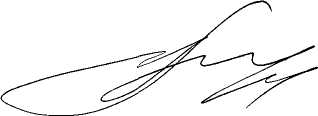 ГлаваВесьегонскогомуниципального округа                                                                            А.В. ПашуковПриложение к постановлениюАдминистрации Весьегонского муниципального округаот 25.03.2022 №101ПОЛОЖЕНИЕ
о Муниципальном общественном совете по независимой оценке качества условий осуществления образовательной деятельности муниципальными образовательными учреждениями, а также муниципальными учреждениями дополнительного образования.1. Общие положения.1.1. Настоящее Положение определяет основные задачи, права, порядок формирования и порядок деятельности  Муниципального общественного совета по независимой оценке качества условий осуществления образовательной деятельности муниципальными образовательными учреждениями, а также муниципальными учреждениями дополнительного образования (далее – МОС).1.2. МОС является постоянно действующим совещательным органом при Администрации Весьегонского муниципального округа  Тверской области.1.3. МОС создается в целях: - повышения открытости и доступности информации о деятельности учреждений образования;- повышения комфортности условий предоставления услуг;- повышения доброжелательности, вежливости работников организаций;- повышения удовлетворенности условиями оказания услуг;- доступности услуг для инвалидов.1.4. Общественный совет Весьегонского муниципального округа формирует состав МОС по обращению Администрации Весьегонского муниципального округа не позднее, чем в месячный срок со дня получения указанного обращения из числа представителей общественных организаций, созданных в целях защиты прав и интересов граждан (обучающихся и (или) родителей (законных представителей) несовершеннолетних обучающихся), общественных объединений инвалидов и общественных организаций ветеранов. Общественный совет Весьегонского муниципального округа утверждает состав МОС своим решением и  информирует о составе МОС Администрацию Весьегонского муниципального округа.1.5.Состав общественного совета по проведению независимой оценки качества утверждается сроком на три года. При формировании общественного совета по независимой оценке качества на новый срок осуществляется изменение не менее трети его состава. 1.6. В состав МОС не могутвходить представители органов государственной власти и органов местного самоуправления, общественных объединений, осуществляющих деятельность в сфере образования, а также руководители (их заместители) и работники организаций, осуществляющих деятельность в указанной сфере. При этом общественный совет по независимой оценке качества привлекает к своей работе представителей общественных объединений, осуществляющих деятельность в сфере образования, и Общественного совета Весьегонского муниципального округа для обсуждения и формирования результатов такой оценки. 1.7. Число членов МОС не может быть менее чем пять человек. Члены общественного совета по независимой оценке качества осуществляют свою деятельность на общественных началах. 1.8. Информация о деятельности МОС подлежит размещению Администрацией Весьегонского муниципального округа в информационно-телекоммуникационной сети "Интернет" (далее - сеть "Интернет") на официальном сайте Администрации Весьегонского муниципального округа. 1.9.Независимая оценка качества условий оказания услуг организациями образования проводится муниципальным общественным советом по независимой оценке качества не чаще чем один раз в год и не реже чем один раз в три года в отношении одной и той же организации.1.10. Решения, принимаемые МОС в соответствии с его компетенцией, носят рекомендательный характер.1.11. МОС в своей деятельности руководствуется Конституцией Российской Федерации, Указами и распоряжениями Президента Российской Федерации, постановлениями и распоряжениями Правительства Российской Федерации, иными нормативными правовыми актами Российской Федерации, постановлениями и распоряжениями Правительства Тверской области, иными нормативными правовыми актами органов местного самоуправления, а также настоящим Положением.2. Цель и задачи Муниципального общественного советапо независимой оценке качества условий осуществления образовательной деятельности муниципальными образовательными учреждениями, а также муниципальными учреждениями дополнительного образования.2.1. Целью деятельности МОС является проведение независимой оценки качества условий оказания услуг образовательными учреждениями, а также муниципальными учреждениями дополнительного образования, которая предусматривает оценку условий оказания услуг по таким общим критериям, как открытость и доступность информации об организациях, осуществляющих образовательную деятельность; комфортность условий предоставления услуг; доброжелательность, вежливость работников образовательных учреждений; удовлетворенность условиями оказания услуг, а также доступность услуг для инвалидов. 2.2. Основные задачи деятельности МОС.2.2.1. Формирование перечня учреждений, оказывающих услуги, для проведения независимой оценки на основе изучения результатов общественного мнения.2.2.2. Организация и реализация мероприятий по оценке качества условий оказания услуг муниципальными учреждениямиобразования с целью повышения эффективности их деятельности.2.2.3. Выработка рекомендаций по улучшению качества условий оказания услуг муниципальными учреждениямиобразования.3. Функции и полномочия Муниципального общественного совета по независимой оценке качества условий осуществления образовательной деятельности муниципальными образовательными учреждениями, а также муниципальными учреждениями дополнительного образования.3.1. Организация оценки качества условий оказания услуг муниципальными учреждениямиобразования.3.1.1. МОС формирует с учетом уровня оценки и специфики деятельности муниципальных учреждений образования перечень муниципальных учреждений для проведения оценки качества условий оказания услуг, в том числе на основе изучения результатов общественного мнения.3.1.2.Устанавливает периодичность и способы выявления общественного мнения о качестве работы оцениваемых муниципальных учреждений образования.3.1.3. Организует работу по выявлению общественного мнения о качестве условий оказания услуг оцениваемых муниципальных учреждений образования, в том числе с помощью анкетирования граждан - потребителей услуг (их законных представителей) муниципальных учреждений образования.3.1.4. Устанавливает порядок оценки качества условий оказания услугмуниципальными учреждениямиобразования на основании общих критериев.3.1.5. Утверждает дополнительные критерии для оценки качества условий оказания услуг муниципальными учреждениями образования.3.1.6. Обобщает и анализирует результаты общественного мнения о качестве условий оказания услуг муниципальными учреждениями образования,рейтинги деятельности муниципальных учреждений, в том числе сформированные иными общественными организациями, профессиональными сообществами, средствами массовой информации и иными экспертами.3.1.7. Формирует результаты оценки качества условий оказания услуг муниципальными учреждениями образованияи рейтинги деятельности оцениваемых муниципальных учреждений.3.1.8. Принимает в пределах своей компетенции решения об оценке качества условий оказания услуг муниципальными учреждениями образования, а также формирует предложения улучшению качества работы муниципальных учреждений.3.2. Компетенция МОС.3.2.1. Осуществление запросов в целях получения информации от муниципальных учреждений образования. 3.2.2. Направление членов МОС  для участия в заседаниях и совещаниях, проводимых муниципальными учреждениями образования, на которых рассматриваются вопросы повышения эффективности деятельности муниципальных учреждений.3.2.3. Приглашение на свои заседания должностных лиц органов местного самоуправления Весьегонского муниципального округа Тверской области,  представителей фондов, общественных объединений. 4. Состав Муниципального общественного совета по независимой оценке качества условий осуществления образовательной деятельности муниципальными образовательными учреждениями, а также муниципальными учреждениями дополнительного образования.4.1. Состав МОС формируется в соответствии с требованиями статьи 7 Федерального закона от 04.04.2005 № 32-ФЗ «Об Общественной палате Российской Федерации»,Федерального закона от 29.12.2012 № 273-ФЗ «Об образовании в Российской Федерации», Федерального закона от 5 декабря 2017 г. N 392-ФЗ  «О внесении изменений в отдельные законодательные акты Российской Федерации по вопросам совершенствования проведения независимой оценки качества условий оказания услуг организациями в сфере культуры, охраны здоровья, образования, социального обслуживания и федеральными учреждениями медико-социальной экспертизы».4.2. При формировании состава МОС обеспечивается отсутствие конфликта интересов.4.3.  Структура МОС:- председатель МОС;- заместитель председателя МОС;- секретарь МОС;- члены МОС.4.4. Состав МОС формируется в соответствии с пунктами 1.4. – 1.7 настоящего положения.4.5. МОС  создает  рабочие группы для организации оценки качества работы муниципальных учреждений.4.6. Член МОС  может быть исключен из состава МОС по решению МОС.5. Порядок деятельности Муниципального общественного совета по независимой оценке качества условий осуществления образовательной деятельности муниципальными образовательными учреждениями, а также муниципальными учреждениями дополнительного образования.5.1. Председатель Муниципального общественного совета по независимой оценке качества условий осуществления образовательной деятельности муниципальными образовательными учреждениями, а также муниципальными учреждениями дополнительного образования:- утверждает план работы, повестку заседания и список лиц, приглашенных на заседание МОС;- организует работу МОС и председательствует на его заседаниях;- оглашает повестку дня заседания МОС и вносит для обсуждения предложения по включению в нее дополнительных вопросов, в том числе по инициативе любого члена МОС, присутствующего на заседании МОС;- выносит на обсуждение заседания МОС вопросы, включенные в повестку дня;- выносит на голосование членов МОС вопросы, отнесенные к компетенции МОС, и производит подсчет голосов членов МОС по указанным вопросам;- объявляет о принятом решении по итогам подсчета голосов членов МОС;- вносит предложения в Администрацию Весьегонского муниципального округа по вопросу внесения изменений в настоящее Положение;- взаимодействует с руководством Отдела образования Администрации Весьегонского муниципального округа Тверской области по вопросам реализации решений МОС;- подписывает протоколы заседаний и другие документы, исходящие от МОС;- осуществляет иные полномочия по обеспечению деятельности МОС.5.2. Заместитель председателя МОС:- председательствует на заседаниях МОС в случае отсутствия председателя МОС;- участвует в организации работы МОС и подготовке планов работы  и решений МОС.5.3. Члены МОС имеют право:- вносить предложения по формированию повестки заседаний МОС;- вносить предложения в план работы МОС;- участвовать в подготовке материалов к заседаниям МОС;- высказывать особое мнение по вопросам, рассматриваемым на заседаниях МОС;- вносить предложения по вопросу формирования экспертных и рабочих групп, создаваемых МОС;- осуществлять иные полномочия в рамках деятельности МОС.5.4. Секретарь МОС:- ведет протокол заседания МОС;- уведомляет членов МОС о дате и времени предстоящего заседания;- готовит проекты решений МОС и иных документов, исходящих от МОС;- взаимодействует с Отделом образования Администрации Весьегонского муниципального округа по вопросам организационно-технического и информационного сопровождения деятельности МОС.5.5. Муниципальный общественный совет осуществляет свою деятельность в соответствии с планом своей работы на очередной календарный год, утвержденным председателем МОС.5.6. Основной формой деятельности МОС являются заседания, заседания рабочих групп МОС.5.7. Заседания МОС проводятся по мере необходимости. По решению МОС может быть проведено внеочередное заседание.5.8. Повестка дня очередного заседания обсуждается членами МОС и утверждается простым большинством голосов.5.9. О дате заседания члены МОС уведомляются не позднее, чем за 3 дня до его проведения.5.10. Внеочередное заседание МОС проводится по решению председателя МОС.5.11. Члены МОС  лично участвуют в заседаниях МОС.5.12. Заседание МОС считается правомочным, если в нем участвуют не менее половины членов МОС.5.13. Решения МОС по вопросам, рассматриваемым на его заседаниях, принимаются открытым голосованием простым большинством голосов.5.14. Члены МОС, не согласные с принятыми на заседании решениями, могут письменно изложить свое особое мнение, которое приобщается к протоколу заседания.5.15. МОС вправе создавать экспертные и рабочие группы по различным вопросам в установленной сфере деятельности.5.16. МОС самостоятельно проводит мониторинг, сбор и обобщение информации о качестве условий оказания услуг муниципальными учреждениями образования при организационной, информационной и методической поддержке Отдела образования Администрации Весьегонского муниципального округа.5.17. Решение заседания МОС оформляется протоколом, который подписывается председателем и секретарем МОС.5.18. Члены МОС  имеют право письменно изложить особое мнение по рассматриваемому вопросу, которое приобщается к протоколу заседания совета.5.19. Протокол направляется муниципальным учреждениям образования, оказывающим  услуги.6. Заключительные положения6.1. Информация о деятельности и решениях МОС, результатах оценки качества условий оказания услуг организациями образования, рейтинги деятельности муниципальных учреждений предоставляются оператору, уполномоченному на размещение её на государственном сайте, муниципальным учреждениям, размещающим еёсамостоятельно на сайтах учреждений, и системному администратору Администрации Весьегонского муниципального округа для размещения на официальном сайте Администрации Весьегонского муниципального округа  Тверской области  в сети Интернет.